Мы открылись…        Сегодня в первый день  лагеря в  каждом профильном отряде прошёл «День знакомства» и первое профильное занятие.  Руководители отрядов провели  инструктаж по ТБ «Безопасность – это важно!» и   познакомили ребят с планом работы лагеря «Карусель». 	Конкурс рисунков на асфальте «Праздник солнечного детства», организованный  профильным отрядом  «Палитра», поднял летнее настроение всем участникам.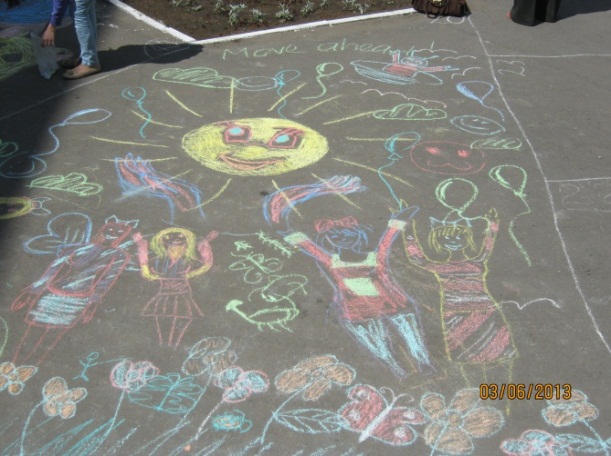 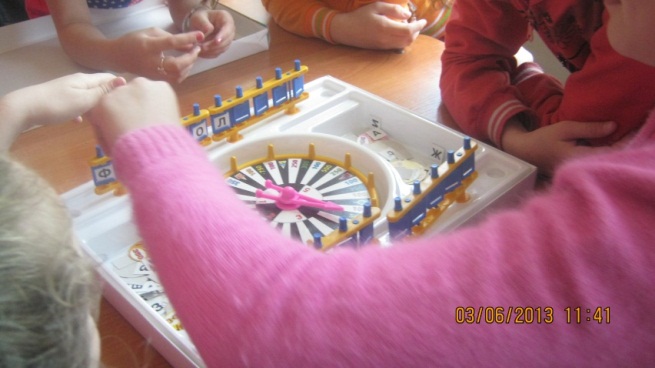 